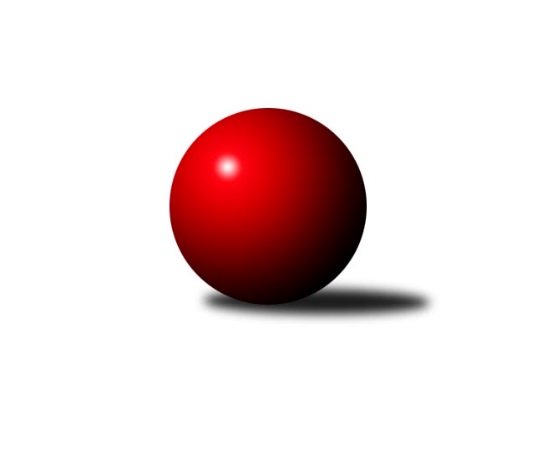 Č.4Ročník 2018/2019	19.10.2018Nejlepšího výkonu v tomto kole: 2596 dosáhlo družstvo: TJ Nová Ves u Českých Budějovic Jihočeský KP1 2018/2019Výsledky 4. kolaSouhrnný přehled výsledků:TJ Sokol Písek A	- TJ Loko Č. Budějovice B	6:2	2528:2389	8.0:4.0	19.10.TJ Spartak Soběslav 	- TJ Kunžak B	7:1	2425:2365	9.0:3.0	19.10.TJ Nová Ves u Českých Budějovic 	- TJ Dynamo Č. Budějovice A	6:2	2596:2560	6.0:6.0	19.10.TJ Tatran Lomnice nad Lužnicí 	- TJ Sokol Chotoviny B	5.5:2.5	2451:2395	8.0:4.0	19.10.KK Hilton Sez. Ústí A	- KK Český Krumlov A	7:1	2583:2408	11.0:1.0	19.10.TJ Jiskra Nová Bystřice B	- KK Hilton Sez. Ústí B	0:0	0:0	0.0:0.0	19.10.Tabulka družstev:	1.	TJ Tatran Lomnice nad Lužnicí	4	3	1	0	22.0 : 10.0 	28.0 : 20.0 	 2444	7	2.	TJ Nová Ves u Českých Budějovic	4	3	0	1	22.5 : 9.5 	28.0 : 20.0 	 2517	6	3.	TJ Spartak Soběslav	4	3	0	1	20.0 : 12.0 	29.0 : 19.0 	 2521	6	4.	KK Hilton Sez. Ústí B	3	2	1	0	17.0 : 7.0 	21.5 : 14.5 	 2496	5	5.	KK Hilton Sez. Ústí A	4	2	0	2	18.0 : 14.0 	30.0 : 18.0 	 2550	4	6.	TJ Sokol Chotoviny B	4	2	0	2	17.0 : 15.0 	22.5 : 25.5 	 2474	4	7.	TJ Loko Č. Budějovice B	4	2	0	2	16.0 : 16.0 	25.0 : 23.0 	 2412	4	8.	TJ Sokol Písek A	4	2	0	2	13.5 : 18.5 	23.0 : 25.0 	 2447	4	9.	TJ Dynamo Č. Budějovice A	4	1	1	2	15.0 : 17.0 	26.5 : 21.5 	 2475	3	10.	TJ Kunžak B	4	1	0	3	8.0 : 24.0 	17.5 : 30.5 	 2453	2	11.	KK Český Krumlov A	4	0	1	3	9.0 : 23.0 	11.5 : 36.5 	 2346	1	12.	TJ Jiskra Nová Bystřice B	3	0	0	3	6.0 : 18.0 	13.5 : 22.5 	 2386	0Podrobné výsledky kola:	 TJ Sokol Písek A	2528	6:2	2389	TJ Loko Č. Budějovice B	Vladislav Papáček	 	 214 	 220 		434 	 2:0 	 399 	 	202 	 197		Karel Vlášek	Tomáš Brückler	 	 206 	 216 		422 	 1:1 	 413 	 	216 	 197		Jiří Bláha	Nikola Sobíšková	 	 194 	 218 		412 	 2:0 	 347 	 	178 	 169		Bedřich Vondruš	Marie Lukešová	 	 198 	 233 		431 	 1:1 	 437 	 	206 	 231		Jiří Douda	Petr Kolařík	 	 196 	 200 		396 	 0:2 	 402 	 	198 	 204		Lukáš Klojda	Jitka Korecká	 	 209 	 224 		433 	 2:0 	 391 	 	202 	 189		Jan Sýkorarozhodčí: Kolařík PetrNejlepší výkon utkání: 437 - Jiří Douda	 TJ Spartak Soběslav 	2425	7:1	2365	TJ Kunžak B	Jaroslav Chalaš	 	 211 	 197 		408 	 2:0 	 394 	 	199 	 195		Jiří Brát	Alena Dudová	 	 190 	 200 		390 	 1:1 	 395 	 	186 	 209		Radek Hrůza	Luboš Přibyl	 	 199 	 192 		391 	 1:1 	 388 	 	178 	 210		Veronika Brtníková	Vlastimil Šlajs	 	 197 	 206 		403 	 2:0 	 376 	 	176 	 200		Zdeněk Správka	Jan Štefan	 	 207 	 217 		424 	 1:1 	 412 	 	209 	 203		Pavel Jirků	Jindřich Kopic	 	 209 	 200 		409 	 2:0 	 400 	 	203 	 197		Josef Brtníkrozhodčí: Němec PavelNejlepší výkon utkání: 424 - Jan Štefan	 TJ Nová Ves u Českých Budějovic 	2596	6:2	2560	TJ Dynamo Č. Budějovice A	Jan Tesař	 	 249 	 226 		475 	 1:1 	 454 	 	220 	 234		Patrik Postl	Vladimír Vlček	 	 213 	 226 		439 	 1:1 	 438 	 	231 	 207		Martin Soukup	Jiří Pokorný	 	 214 	 215 		429 	 0:2 	 464 	 	241 	 223		Petr Čech	Dobroslava Procházková	 	 196 	 202 		398 	 1:1 	 417 	 	216 	 201		Jiří Nekola	Saša Sklenář	 	 192 	 211 		403 	 1:1 	 401 	 	199 	 202		Jaroslav Kotnauer	Pavel Jesenič *1	 	 227 	 225 		452 	 2:0 	 386 	 	189 	 197		Jiří Květoňrozhodčí: Procházková Dobroslavastřídání: *1 od 1. hodu Martin VašíčekNejlepší výkon utkání: 475 - Jan Tesař	 TJ Tatran Lomnice nad Lužnicí 	2451	5.5:2.5	2395	TJ Sokol Chotoviny B	Jiří Doktor	 	 205 	 226 		431 	 0:2 	 452 	 	217 	 235		Alena Makovcová	Jan Faktor	 	 189 	 170 		359 	 1:1 	 359 	 	187 	 172		Iva Svatošová	Rudolf Pouzar	 	 196 	 162 		358 	 1:1 	 379 	 	187 	 192		Lenka Křemenová	Jan Nosek	 	 211 	 224 		435 	 2:0 	 402 	 	197 	 205		Pavel Makovec	Petr Suchý	 	 222 	 208 		430 	 2:0 	 395 	 	202 	 193		Jiří Svačina	Zdeněk Doktor	 	 216 	 222 		438 	 2:0 	 408 	 	200 	 208		Lenka Křemenovározhodčí: Doktor JiříNejlepší výkon utkání: 452 - Alena Makovcová	 KK Hilton Sez. Ústí A	2583	7:1	2408	KK Český Krumlov A	Dušan Lanžhotský	 	 203 	 218 		421 	 2:0 	 391 	 	189 	 202		Hana Poláčková	Dušan Jelínek	 	 206 	 211 		417 	 2:0 	 395 	 	205 	 190		Martin Kouba	Andrea Blažková	 	 191 	 210 		401 	 2:0 	 340 	 	175 	 165		Tomáš Tichý ml. ml.	Michal Mikuláštík	 	 227 	 213 		440 	 2:0 	 402 	 	195 	 207		Ladislav Boháč	Jan Švarc	 	 242 	 227 		469 	 2:0 	 440 	 	231 	 209		Libor Doubek	Pavel Vrbík	 	 216 	 219 		435 	 1:1 	 440 	 	228 	 212		Ilona Hanákovározhodčí: Mikuláštík MichalNejlepší výkon utkání: 469 - Jan Švarc	 TJ Jiskra Nová Bystřice B	0	0:0	0	KK Hilton Sez. Ústí B	Jan Havlíček ml.	 	 185 	 216 		401 	 0:2 	 454 	 	231 	 223		Simona Černušková	Jan Havlíček st.	 	 203 	 242 		445 	 1:1 	 429 	 	231 	 198		Filip Mikuláštík	Michaela Běhounová	 	 239 	 222 		461 	 2:0 	 395 	 	210 	 185		Jiří Mára	Jaroslav Štěrba	 	 236 	 218 		454 	 1:1 	 461 	 	224 	 237		Michal Klimeš	Marek Běhoun	 	 200 	 205 		405 	 0:2 	 447 	 	212 	 235		Pavel Blažek	Jan Kándl	 	 215 	 215 		430 	 1:1 	 413 	 	197 	 216		Miloš Mikulaštíkrozhodčí: Nejlepšího výkonu v tomto utkání: 461 kuželek dosáhli: Michaela Běhounová, Michal KlimešPořadí jednotlivců:	jméno hráče	družstvo	celkem	plné	dorážka	chyby	poměr kuž.	Maximum	1.	Pavel Vrbík 	KK Hilton Sez. Ústí A	440.83	298.8	142.0	1.5	3/3	(474)	2.	Jiří Doktor 	TJ Tatran Lomnice nad Lužnicí 	439.50	303.5	136.0	4.7	2/2	(461)	3.	Jan Švarc 	KK Hilton Sez. Ústí A	439.33	297.2	142.2	5.5	3/3	(469)	4.	Jiří Mára 	KK Hilton Sez. Ústí B	439.00	301.0	138.0	6.0	2/3	(483)	5.	Jan Štefan 	TJ Spartak Soběslav 	438.33	295.8	142.5	5.2	3/3	(451)	6.	Michal Mikuláštík 	KK Hilton Sez. Ústí A	435.00	292.7	142.3	5.0	3/3	(451)	7.	Alena Makovcová 	TJ Sokol Chotoviny B	433.50	288.0	145.5	6.0	2/3	(452)	8.	Pavel Jirků 	TJ Kunžak B	433.50	297.8	135.7	5.5	3/3	(459)	9.	Jan Havlíček  st.	TJ Jiskra Nová Bystřice B	432.33	297.8	134.5	4.8	3/3	(453)	10.	Marek Běhoun 	TJ Jiskra Nová Bystřice B	430.50	289.8	140.7	6.3	3/3	(455)	11.	Michal Klimeš 	KK Hilton Sez. Ústí B	430.33	306.0	124.3	5.7	3/3	(461)	12.	Jan Tesař 	TJ Nová Ves u Českých Budějovic 	429.83	284.0	145.8	3.3	2/2	(475)	13.	Josef Brtník 	TJ Kunžak B	429.83	304.5	125.3	6.7	3/3	(451)	14.	Martin Soukup 	TJ Dynamo Č. Budějovice A	429.67	289.8	139.8	5.7	3/3	(438)	15.	Pavel Blažek 	KK Hilton Sez. Ústí B	429.50	300.3	129.2	7.3	3/3	(447)	16.	Simona Černušková 	KK Hilton Sez. Ústí B	428.83	287.3	141.5	5.0	3/3	(454)	17.	Jan Chobotský 	TJ Sokol Chotoviny B	428.25	297.3	131.0	7.0	2/3	(458)	18.	Patrik Postl 	TJ Dynamo Č. Budějovice A	428.17	286.2	142.0	3.2	3/3	(454)	19.	Václav Klojda  ml.	TJ Loko Č. Budějovice B	428.00	286.5	141.5	3.0	2/3	(442)	20.	Jindřich Kopic 	TJ Spartak Soběslav 	428.00	290.7	137.3	3.8	3/3	(439)	21.	Jiří Pokorný 	TJ Nová Ves u Českých Budějovic 	427.17	286.7	140.5	3.3	2/2	(433)	22.	Jaroslav Chalaš 	TJ Spartak Soběslav 	426.83	297.0	129.8	4.8	3/3	(446)	23.	Filip Mikuláštík 	KK Hilton Sez. Ústí B	423.83	300.2	123.7	6.8	3/3	(438)	24.	Jozef Jakubčík 	KK Hilton Sez. Ústí A	422.33	294.3	128.0	3.3	3/3	(482)	25.	Martin Vašíček 	TJ Nová Ves u Českých Budějovic 	421.17	301.5	119.7	6.7	2/2	(452)	26.	Dušan Lanžhotský 	KK Hilton Sez. Ústí A	418.33	290.2	128.2	6.0	3/3	(461)	27.	Vladislav Papáček 	TJ Sokol Písek A	418.17	283.8	134.3	3.3	3/3	(443)	28.	Libor Doubek 	KK Český Krumlov A	418.00	293.8	124.3	8.8	4/4	(440)	29.	Alena Dudová 	TJ Spartak Soběslav 	417.83	292.3	125.5	6.3	3/3	(447)	30.	Michaela Běhounová 	TJ Jiskra Nová Bystřice B	417.67	286.7	131.0	5.7	3/3	(461)	31.	Vladimír Vlček 	TJ Nová Ves u Českých Budějovic 	417.67	287.0	130.7	6.3	2/2	(439)	32.	Jiří Svačina 	TJ Sokol Chotoviny B	417.00	296.3	120.7	7.7	3/3	(463)	33.	Pavel Makovec 	TJ Sokol Chotoviny B	416.17	298.3	117.8	8.0	3/3	(433)	34.	Petr Čech 	TJ Dynamo Č. Budějovice A	415.17	281.5	133.7	4.0	3/3	(464)	35.	Jitka Korecká 	TJ Sokol Písek A	413.17	293.0	120.2	3.8	3/3	(433)	36.	Lukáš Klojda 	TJ Loko Č. Budějovice B	412.67	277.8	134.8	4.2	3/3	(448)	37.	Dobroslava Procházková 	TJ Nová Ves u Českých Budějovic 	412.00	278.8	133.3	4.5	2/2	(440)	38.	Jaroslav Štěrba 	TJ Jiskra Nová Bystřice B	411.67	283.2	128.5	3.8	3/3	(454)	39.	Lenka Křemenová 	TJ Sokol Chotoviny B	411.50	284.7	126.8	5.7	3/3	(419)	40.	Jan Sýkora 	TJ Loko Č. Budějovice B	411.50	285.0	126.5	4.3	2/3	(441)	41.	Ilona Hanáková 	KK Český Krumlov A	410.50	294.0	116.5	8.5	4/4	(440)	42.	Petr Kolařík 	TJ Sokol Písek A	409.67	287.3	122.3	7.8	3/3	(435)	43.	Zdeněk Doktor 	TJ Tatran Lomnice nad Lužnicí 	409.33	288.0	121.3	6.5	2/2	(438)	44.	Vít Ondřich 	TJ Dynamo Č. Budějovice A	408.50	283.5	125.0	5.5	2/3	(418)	45.	Radek Hrůza 	TJ Kunžak B	408.33	292.3	116.0	7.7	3/3	(431)	46.	Petr Tuček 	TJ Spartak Soběslav 	408.00	286.5	121.5	9.0	2/3	(417)	47.	Miloš Mikulaštík 	KK Hilton Sez. Ústí B	407.83	279.3	128.5	8.0	3/3	(461)	48.	Vladimír Vondráček 	KK Hilton Sez. Ústí B	405.25	279.5	125.8	6.3	2/3	(427)	49.	Lenka Křemenová 	TJ Sokol Chotoviny B	405.00	277.0	128.0	7.7	3/3	(424)	50.	Tomáš Brückler 	TJ Sokol Písek A	404.83	276.5	128.3	5.5	3/3	(422)	51.	Marek Baštýř 	TJ Tatran Lomnice nad Lužnicí 	404.00	285.0	119.0	8.0	2/2	(424)	52.	Andrea Blažková 	KK Hilton Sez. Ústí A	404.00	287.5	116.5	6.7	3/3	(425)	53.	Vlastimil Šlajs 	TJ Spartak Soběslav 	403.00	290.3	112.7	9.0	3/3	(429)	54.	Luboš Přibyl 	TJ Spartak Soběslav 	402.75	281.8	121.0	7.5	2/3	(414)	55.	Jiří Bláha 	TJ Loko Č. Budějovice B	402.67	281.5	121.2	6.5	3/3	(428)	56.	Jaroslav Kotnauer 	TJ Dynamo Č. Budějovice A	400.50	277.3	123.3	6.5	2/3	(401)	57.	Jiří Brát 	TJ Kunžak B	400.00	273.7	126.3	9.0	3/3	(418)	58.	Jiří Douda 	TJ Loko Č. Budějovice B	399.33	295.7	103.7	8.7	3/3	(437)	59.	Ladislav Boháč 	KK Český Krumlov A	398.75	272.5	126.3	7.8	4/4	(406)	60.	Jiří Nekola 	TJ Dynamo Č. Budějovice A	395.33	285.7	109.7	7.3	3/3	(417)	61.	Zdeněk Správka 	TJ Kunžak B	394.50	280.0	114.5	8.0	3/3	(429)	62.	Pavel Jesenič 	TJ Nová Ves u Českých Budějovic 	394.50	282.5	112.0	8.5	2/2	(412)	63.	Veronika Brtníková 	TJ Kunžak B	393.83	279.0	114.8	7.8	3/3	(407)	64.	Karel Vlášek 	TJ Loko Č. Budějovice B	392.17	278.0	114.2	8.2	3/3	(410)	65.	Jan Nosek 	TJ Tatran Lomnice nad Lužnicí 	392.17	283.8	108.3	10.3	2/2	(435)	66.	Jan Kándl 	TJ Jiskra Nová Bystřice B	386.33	278.2	108.2	9.5	3/3	(430)	67.	Bedřich Vondruš 	TJ Loko Č. Budějovice B	385.00	275.5	109.5	5.8	3/3	(410)	68.	Martin Kouba 	KK Český Krumlov A	382.25	278.5	103.8	11.8	4/4	(409)	69.	Iva Svatošová 	TJ Sokol Chotoviny B	381.75	274.3	107.5	9.8	2/3	(428)	70.	Petr Zítek 	TJ Sokol Písek A	377.50	260.5	117.0	10.0	2/3	(395)	71.	Hana Poláčková 	KK Český Krumlov A	375.25	281.0	94.3	13.5	4/4	(391)	72.	Rudolf Pouzar 	TJ Tatran Lomnice nad Lužnicí 	374.25	264.3	110.0	8.8	2/2	(403)	73.	Karla Kolouchová 	KK Český Krumlov A	368.67	267.7	101.0	13.3	3/4	(389)	74.	Jan Havlíček  ml.	TJ Jiskra Nová Bystřice B	359.00	259.0	100.0	12.5	2/3	(401)		Saša Sklenář 	TJ Nová Ves u Českých Budějovic 	444.33	307.7	136.7	2.3	1/2	(476)		Marie Lukešová 	TJ Sokol Písek A	432.50	288.5	144.0	3.5	1/3	(434)		Petr Suchý 	TJ Tatran Lomnice nad Lužnicí 	432.00	301.7	130.3	4.7	1/2	(439)		Dušan Jelínek 	KK Hilton Sez. Ústí A	431.50	295.0	136.5	6.5	1/3	(446)		 		428.00	295.0	133.0	6.0	1/0	(428)		Gabriela Kučerová 	TJ Sokol Chotoviny B	419.00	286.0	133.0	4.0	1/3	(419)		Petr Mariňák 	TJ Dynamo Č. Budějovice A	410.50	297.0	113.5	8.5	1/3	(419)		Alexandra Králová 	TJ Sokol Písek A	409.00	293.0	116.0	15.0	1/3	(409)		Nikola Sobíšková 	TJ Sokol Písek A	404.50	282.0	122.5	7.5	1/3	(412)		Zdeněk Doktor 	TJ Tatran Lomnice nad Lužnicí 	401.00	279.0	122.0	12.0	1/2	(401)		Michaela Friedlová 	TJ Sokol Písek A	401.00	279.0	122.0	12.0	1/3	(401)		Jiří Melhuba 	TJ Jiskra Nová Bystřice B	401.00	285.0	116.0	12.0	1/3	(401)		Jan Kotnauer 	TJ Dynamo Č. Budějovice A	398.00	273.0	125.0	6.0	1/3	(398)		Jovana Vilímková 	TJ Kunžak B	391.00	287.0	104.0	11.0	1/3	(391)		Jan Faktor 	TJ Tatran Lomnice nad Lužnicí 	386.00	263.0	123.0	9.0	1/2	(413)		Jiří Květoň 	TJ Dynamo Č. Budějovice A	386.00	290.0	96.0	10.0	1/3	(386)		Dagmar Stránská 	TJ Jiskra Nová Bystřice B	361.00	245.0	116.0	8.0	1/3	(361)		Tomáš Tichý ml.  ml.	KK Český Krumlov A	340.00	237.0	103.0	14.0	1/4	(340)Sportovně technické informace:Starty náhradníků:registrační číslo	jméno a příjmení 	datum startu 	družstvo	číslo startu3245	Jindřich Kopic	19.10.2018	TJ Spartak Soběslav 	4x22168	Libor Doubek	19.10.2018	KK Český Krumlov A	4x20584	Martin Soukup	19.10.2018	TJ Dynamo Č. Budějovice A	4x
Hráči dopsaní na soupisku:registrační číslo	jméno a příjmení 	datum startu 	družstvo	24209	Rudolf Pouzar	19.10.2018	TJ Tatran Lomnice nad Lužnicí 	22671	Tomáš Tichý ml.	19.10.2018	KK Český Krumlov A	24776	Nikola Sobíšková	19.10.2018	TJ Sokol Písek A	10816	Jiří Květoň	19.10.2018	TJ Dynamo Č. Budějovice A	10070	Marie Lukešová	19.10.2018	TJ Sokol Písek A	Program dalšího kola:5. kolo26.10.2018	pá	17:30	KK Hilton Sez. Ústí B - TJ Sokol Písek A	26.10.2018	pá	18:00	TJ Dynamo Č. Budějovice A - KK Hilton Sez. Ústí A	26.10.2018	pá	18:00	KK Český Krumlov A - TJ Spartak Soběslav 	26.10.2018	pá	18:00	TJ Loko Č. Budějovice B - TJ Tatran Lomnice nad Lužnicí 	27.10.2018	so	10:00	TJ Sokol Chotoviny B - TJ Nová Ves u Českých Budějovic 	Nejlepší šestka kola - absolutněNejlepší šestka kola - absolutněNejlepší šestka kola - absolutněNejlepší šestka kola - absolutněNejlepší šestka kola - dle průměru kuželenNejlepší šestka kola - dle průměru kuželenNejlepší šestka kola - dle průměru kuželenNejlepší šestka kola - dle průměru kuželenNejlepší šestka kola - dle průměru kuželenPočetJménoNázev týmuVýkonPočetJménoNázev týmuPrůměr (%)Výkon2xJan TesařTJ Nová Ves u Čes4751xJan TesařTJ Nová Ves u Čes112.544752xJan ŠvarcSK Sez. Ústí A4691xAlena MakovcováChotoviny B110.24521xPetr ČechDyn. Č.B. A4641xPetr ČechDyn. Č.B. A109.944641xMichaela BěhounováN. Bystřice B4611xMichaela BěhounováN. Bystřice B108.734611xMichal KlimešSez. Ústí B4611xMichal KlimešSez. Ústí B108.734611xSimona ČernuškováSez. Ústí B4541xJiří DoudaLok. Č.B. B108.14437